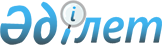 О внесении изменений в приказ Председателя Агентства по защите и развитию конкуренции Республики Казахстан от 31 марта 2021 года № 5 "Об утверждении Правил представления товарной биржей отчетов антимонопольному органу"Приказ Председателя Агентства по защите и развитию конкуренции Республики Казахстан от 14 июня 2023 года № 5. Зарегистрирован в Министерстве юстиции Республики Казахстан 16 июня 2023 года № 32821.
      ПРИКАЗЫВАЮ:
      1. Внести в приказ Председателя Агентства по защите и развитию конкуренции Республики Казахстан от 31 марта 2021 года № 5 "Об утверждении Правил представления товарной биржей отчетов антимонопольному органу" (зарегистрирован в Реестре государственной регистрации нормативных правовых актов № 22439) следующие изменения:
      в Правилах представления товарной биржей отчетов антимонопольному органу, утвержденных указанным приказом:
      пункт 3 исключить;
      пункт 4 изложить в новой редакции:
      "4. Товарная биржа ежемесячно не позднее 7 (седьмого) числа месяца, следующего за отчетным периодом посредством электронной почты представляет антимонопольному органу следующие отчеты:
      1) отчет по проведенным биржевым торгам по форме согласно приложению 1 к настоящим Правилам;
      2) отчет по актуальному перечню аккредитованных членов товарной биржи по форме согласно приложению 2 к настоящим Правилам.".
      2. Департаменту правового регулирования конкуренции Агентства по защите и развитию конкуренции Республики Казахстан в установленном законодательством порядке обеспечить: 
      1) государственную регистрацию настоящего приказа в Министерстве юстиции Республики Казахстан;
      2) размещение настоящего приказа на интернет-ресурсе Агентства по защите и развитию конкуренции Республики Казахстан после его официального опубликования.
      3. Контроль за исполнением настоящего приказа возложить на руководителя аппарата Агентства по защите и развитию конкуренции Республики Казахстан.
      4. Настоящий приказ вводится в действие по истечении десяти календарных дней после дня его первого официального опубликования.
					© 2012. РГП на ПХВ «Институт законодательства и правовой информации Республики Казахстан» Министерства юстиции Республики Казахстан
				
      Председатель Агентствапо защите и развитию конкуренцииРеспублики Казахстан

М. Омаров
